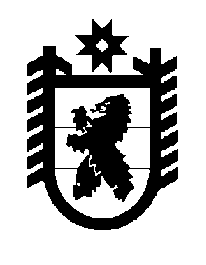 Российская Федерация Республика Карелия    ПРАВИТЕЛЬСТВО РЕСПУБЛИКИ КАРЕЛИЯПОСТАНОВЛЕНИЕот 23 июня 2018 года № 226-Пг. Петрозаводск О внесении изменений в  постановление Правительства Республики  Карелия от 17 июля 2014 года № 228-П	Правительство Республики Карелия  п о с т а н о в л я е т:Внести в государственную программу Республики Карелия «Развитие физической культуры, спорта и совершенствование молодежной политики», утвержденную постановлением Правительства Республики  Карелия от 17 июля 2014 года № 228-П «Об утверждении государственной программы Республики Карелия «Развитие физической культуры, спорта и совершенствование молодежной политики» (Собрание законодательства Республики Карелия, 2014, № 7, ст. 1302; № 12, ст. 2289; 2015, № 10, ст. 1978; № 12,  ст. 2385; 2016, № 3, 
ст. 516; № 4, ст. 819; № 10, ст. 2162; 2017, № 4, ст. 699; Официальный интернет-портал правовой информации (www.pravo.gov.ru), 23 марта 2018 года, 
№ 1000201803230001; 28 апреля 2018 года, № 1000201804280003), следующие изменения:1) раздел II  изложить в следующей редакции:«II. Методики расчета и условия предоставления субсидий из бюджета Республики Карелия местным бюджетам на реализацию муниципальных программ, направленных на достижение целей, соответствующих 
целям государственной программыВ рамках государственной программы предусмотрено выделение субсидий местным бюджетам из бюджета Республики Карелия: на реализацию мероприятий государственной программы Республики Карелия «Развитие физической культуры, спорта и совершенствование молодежной политики»;на реализацию мероприятий федеральной целевой программы «Развитие физической культуры и спорта в Российской Федерации на 2016 – 2020 годы».Методика распределения субсидии местным бюджетам на реализацию мероприятий государственной программы Республики Карелия 
«Развитие физической культуры, спорта и совершенствование 
молодежной политики»Субсидия местным бюджетам на реализацию мероприятий государственной программы Республики Карелия «Развитие физической культуры, спорта и совершенствование молодежной политики» (далее в настоящем подразделе – субсидия) распределяется между бюджетами муниципальных образований в целях софинансирования расходных обязательств муниципальных образований, связанных с:созданием условий для занятий физической культурой и спортом;строительством и реконструкцией объектов муниципальной собственности.2. Общий объем субсидии бюджету соответствующего (i) муниципального образования распределяется по формуле:Сспортi = Сспорт1i + Сспорт2i,где:Сспортi – общий объем субсидии бюджету соответствующего (i) муниципального образования;Сспорт1i – объем субсидии бюджету соответствующего (i) муниципального образования на софинансирование расходных обязательств, связанных с созданием условий для занятий физической культурой и спортом;Сспорт2i – объем субсидии бюджету соответствующего (i) муниципального образования на софинансирование расходных обязательств, связанных со строительством и реконструкцией объектов муниципальной собственности (объем субсидии бюджету соответствующего (i) городского округа или сумма объемов субсидий бюджетам городских и сельских поселений, входящих в состав соответствующего (i) муниципального района).Субсидия на софинансирование расходных обязательств, связанных с созданием условий для занятий физической культурой и спортом, распределяется между бюджетами муниципальных районов и городских округов в соответствии с утвержденным органом исполнительной власти Республики Карелия, уполномоченным в сфере физической культуры и спорта, перечнем мероприятий государственной программы, направленных на создание условий для занятий физической культурой и спортом, в целях реализации которых предоставляется субсидия.Субсидия на софинансирование расходных обязательств, связанных с созданием условий для занятий физической культурой и спортом, предоставляется бюджетам муниципальных образований при условии наличия принятых в установленном порядке муниципальных программ, направленных на достижение целей, соответствующих целям государственной программы.Доля средств местного бюджета, подлежащая направлению на финансовое обеспечение расходных обязательств, связанных с созданием условий для занятий физической культурой и спортом, устанавливается исполнительным органом государственной власти Республики Карелия, уполномоченным в сфере физической культуры и спорта, как разница между объемом бюджетных ассигнований, направляемых органами местного самоуправления на финансовое обеспечение указанных расходных обязательств, и объемом субсидии на данные цели из бюджета Республики Карелия.	4. Субсидия на софинансирование расходных обязательств, связанных со строительством и реконструкцией объектов муниципальной собственности, распределяется между бюджетами муниципальных образований в соответствии 
с адресной инвестиционной программой Республики Карелия на соответствующий финансовый год и плановый период.Доля средств местного бюджета, подлежащая направлению на финансовое обеспечение расходных обязательств, связанных со строительством и реконструкцией объектов муниципальной собственности, определяется в соответствии с пунктом 2 Критериев отбора муниципальных образований для предоставления субсидий местным бюджетам из бюджета Республики Карелия, утвержденных постановлением Правительства Республики Карелия 
от 19 декабря 2017 года № 452-П «Об утверждении Условий предоставления и расходования субсидий местным бюджетам из бюджета Республики Карелия, Критериев отбора муниципальных образований для предоставления субсидий местным бюджетам из бюджета Республики Карелия».Методика распределения субсидии местным бюджетам на реализацию мероприятий федеральной целевой программы «Развитие физической 
культуры и спорта в Российской Федерации на 2016 – 2020 годы»1. Субсидия местным бюджетам на реализацию мероприятий федеральной целевой программы «Развитие физической культуры и спорта в Российской Федерации на 2016 – 2020 годы» (далее в настоящем подразделе – субсидия) распределяется между бюджетами муниципальных районов (городских округов) в целях софинансирования расходных обязательств муниципальных районов (городских округов), связанных с закупкой спортивного оборудования для специализированных детско-юношеских спортивных школ олимпийского резерва в рамках реализации мероприятий федеральной целевой программы «Развитие физической культуры и спорта в Российской Федерации 
на 2016 – 2020 годы».Субсидия предоставляется бюджетам муниципальных районов (городских округов) при условии наличия принятых в установленном порядке муниципальных программ, направленных на достижение целей, соответствующих целям государственной программы.Субсидия распределяется между бюджетами муниципальных районов (городских округов) в соответствии с утвержденным исполнительным органом государственной власти Республики Карелия, уполномоченным в сфере физической культуры и спорта, перечнем мероприятий государственной программы, направленных на цели федеральной целевой программы «Развитие физической культуры и спорта в Российской Федерации на 2016 – 2020 годы», для реализации которых предоставляется субсидия.Доля средств местного бюджета, подлежащая направлению на финансовое обеспечение расходных обязательств, связанных с закупкой спортивного оборудования для специализированных детско-юношеских спортивных школ олимпийского резерва в рамках реализации мероприятий федеральной целевой программы «Развитие физической культуры и спорта в Российской Федерации на 2016 – 2020 годы», устанавливается исполнительным органом государственной власти Республики Карелия, уполномоченным в сфере физической культуры и спорта, как разница между объемом бюджетных ассигнований, направляемых органами местного самоуправления на финансовое обеспечение указанных расходных обязательств, и объемом субсидии на данные цели из бюджета Республики Карелия.»;2) приложение 5 изложить в следующей редакции:«Приложение 5к государственной программеСВЕДЕНИЯ О ПОКАЗАТЕЛЯХ (ИНДИКАТОРАХ) ГОСУДАРСТВЕННОЙ ПРОГРАММЫ 
В РАЗРЕЗЕ МУНИЦИПАЛЬНЫХ ОБРАЗОВАНИЙ___________________*Включен в показатель 1.1.1.2.1 «обеспеченность населения Республики Карелия спортивными сооружениями исходя из их единовременной пропускной способности», который является непосредственным результатом основного мероприятия 1.1.2.1.0 «Развитие инфраструктуры для занятий физической культурой».».           Глава Республики Карелия 					                  А.О. ПарфенчиковМуниципальное образованиеНаименование показателя, единица измеренияЗначения показателейЗначения показателейЗначения показателейЗначения показателейЗначения показателейЗначения показателейЗначения показателейМуниципальное образованиеНаименование показателя, единица измерения2014год2015год2016год2017год2018год2019год2020год123456789Подпрограмма 1 «Развитие физической культуры и массового спорта в Республике Карелия»Подпрограмма 1 «Развитие физической культуры и массового спорта в Республике Карелия»Подпрограмма 1 «Развитие физической культуры и массового спорта в Республике Карелия»Подпрограмма 1 «Развитие физической культуры и массового спорта в Республике Карелия»Подпрограмма 1 «Развитие физической культуры и массового спорта в Республике Карелия»Подпрограмма 1 «Развитие физической культуры и массового спорта в Республике Карелия»Подпрограмма 1 «Развитие физической культуры и массового спорта в Республике Карелия»Подпрограмма 1 «Развитие физической культуры и массового спорта в Республике Карелия»Подпрограмма 1 «Развитие физической культуры и массового спорта в Республике Карелия»Калевальский муниципальный районобеспечение технической готовности объекта, процентов*----100--Кемский муниципальный районобеспечение технической готовности объекта, процентов*---100100--123456789Костомукшский городской округобеспечение технической готовности объекта, процентов*----100--Олонецкий муниципальный районобеспечение технической готовности объекта, процентов*----100--Сегежский муниципальный районобеспечение технической готовности объекта, процентов*----100--Сортавальский муниципальный район обеспечение технической готовности объекта, процентов*----100--Подпрограмма 2 «Подготовка спортивного резерва в Республике Карелия»Подпрограмма 2 «Подготовка спортивного резерва в Республике Карелия»Подпрограмма 2 «Подготовка спортивного резерва в Республике Карелия»Подпрограмма 2 «Подготовка спортивного резерва в Республике Карелия»Подпрограмма 2 «Подготовка спортивного резерва в Республике Карелия»Подпрограмма 2 «Подготовка спортивного резерва в Республике Карелия»Подпрограмма 2 «Подготовка спортивного резерва в Республике Карелия»Подпрограмма 2 «Подготовка спортивного резерва в Республике Карелия»Подпрограмма 2 «Подготовка спортивного резерва в Республике Карелия»Кондопожский муниципальный районпоказатель 2.1.2.1.1. Доля граждан, занимающихся в спортивных организациях, в общей численности детей и молодежи в возрасте 
от 6 до 15 лет, процентов----23,7--Кондопожский муниципальный районпоказатель 2.1.2.1.2. Доля спортсменов-разрядников в общем количестве лиц, занимающихся в системе специализированных детско-юношеских спортивных школ олимпийского резерва, процентов----28,3--